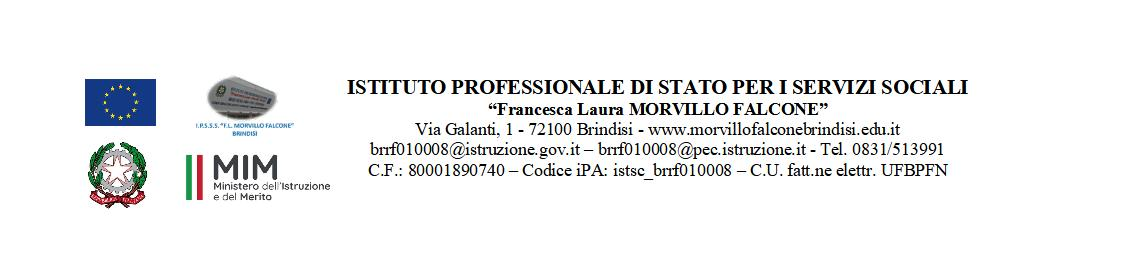 MATERIA: DIRITTO ED ECONOMIA(ore settimanali: 2)CLASSE: 2 C SANNO SCOLASTICO: 2023/2024DOCENTE: MAURIZIO GAUDIOLibro di testo:AIME PASTORINO101 LEZIONI DI DIRITTO ED ECONOMIA – UPTRAMONTANAArgomenti:(LA SEGUENTE NUMERAZIONE SI RIFERISCE A QUELLA DEL LIBRO DI TESTO)LEZIONE 24: I PRINCIPI FONDAMENTALILEZIONE 33: IL PARLAMENTOLEZIONE 34: LA FUNZIONE LEGISLATIVALEZIONE 35: LE ALTRE COMPETENZE DEL PARLAMENTOLEZIONE 36: IL GOVERNOLEZIONE 37: LE FUNZIONI ESECUTIVA E NORMATIVA DEL GOVERNOLEZIONE 39: IL PRESIDENTE DELLA REPUBBLICALEZIONE 40: L’ELEZIONE E LE RESPONSABILITA’ DEL PRESIDENTE DELLA REPUBBLICALEZIONE 41: LA MAGISTRATURALEZIONE 42: IL PROCESSO CIVILE, PENALE E AMMINISTRATIVOLEZIONE 43: LA CORTE COSTITUZIONALELEZIONE 44: LE FUNZIONI DELLA CORTE COSTITUZIONALELEZIONE 77: DAL BARATTO ALLA MONETALEZIONE 78: LA MONETA IN GENERALE, E LE SUE FUNZIONIARGOMENTI SVOLTI IN EDUCAZIONE CIVICA:L’Organizzazione delle Nazioni UniteL’Unione EuropeaLe Istituzioni dell’Unione EuropeaBrindisi, giugno 2024Il docente, Maurizio Gaudio